Evidence CollectionCrime – Crime Scene – 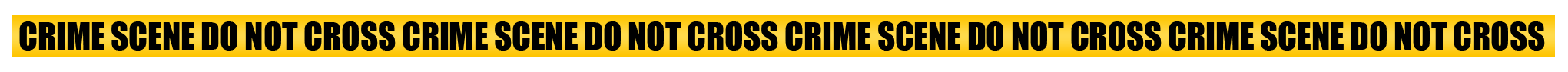 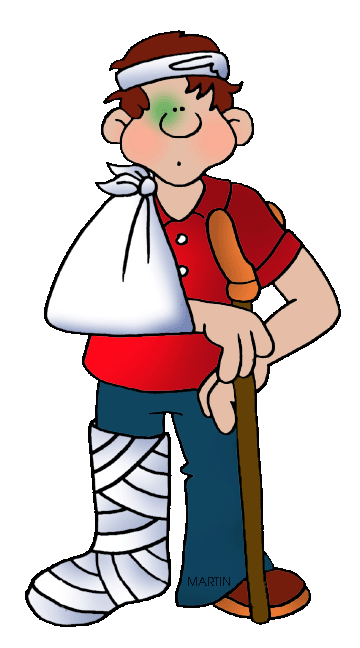 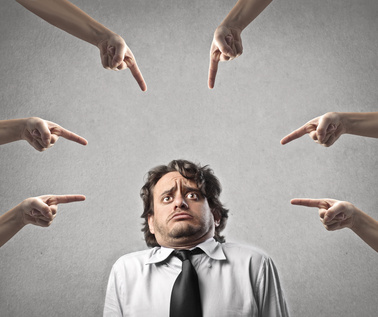 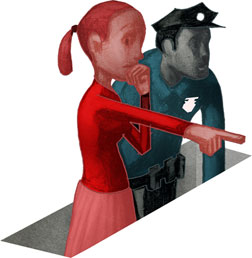 WeaponsEvidence vs Proof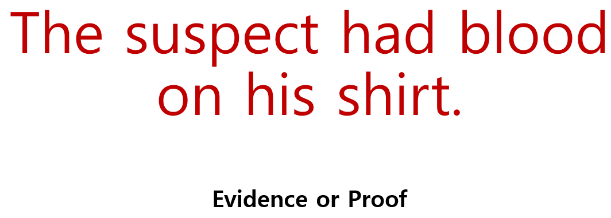 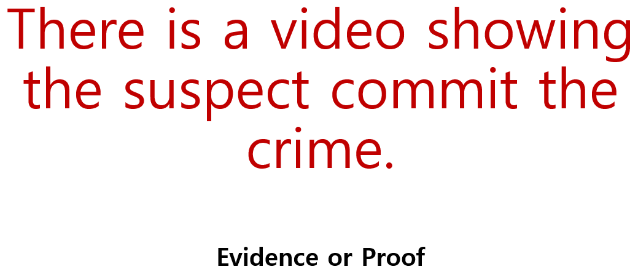 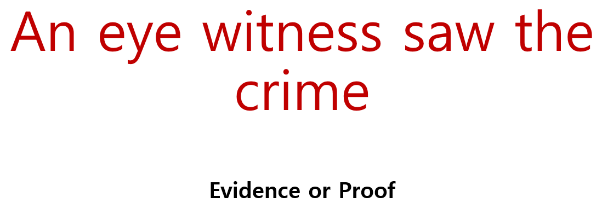 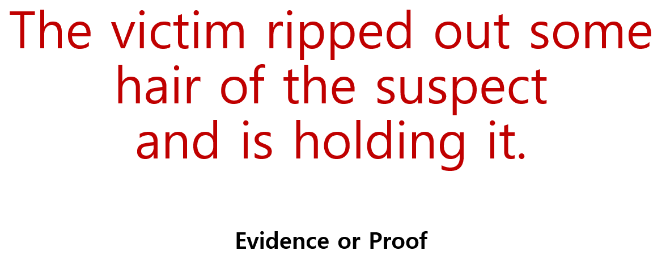 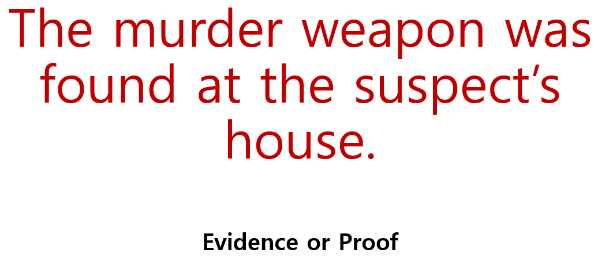 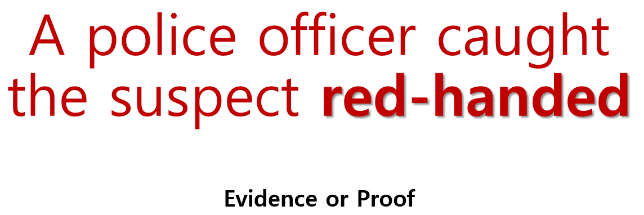 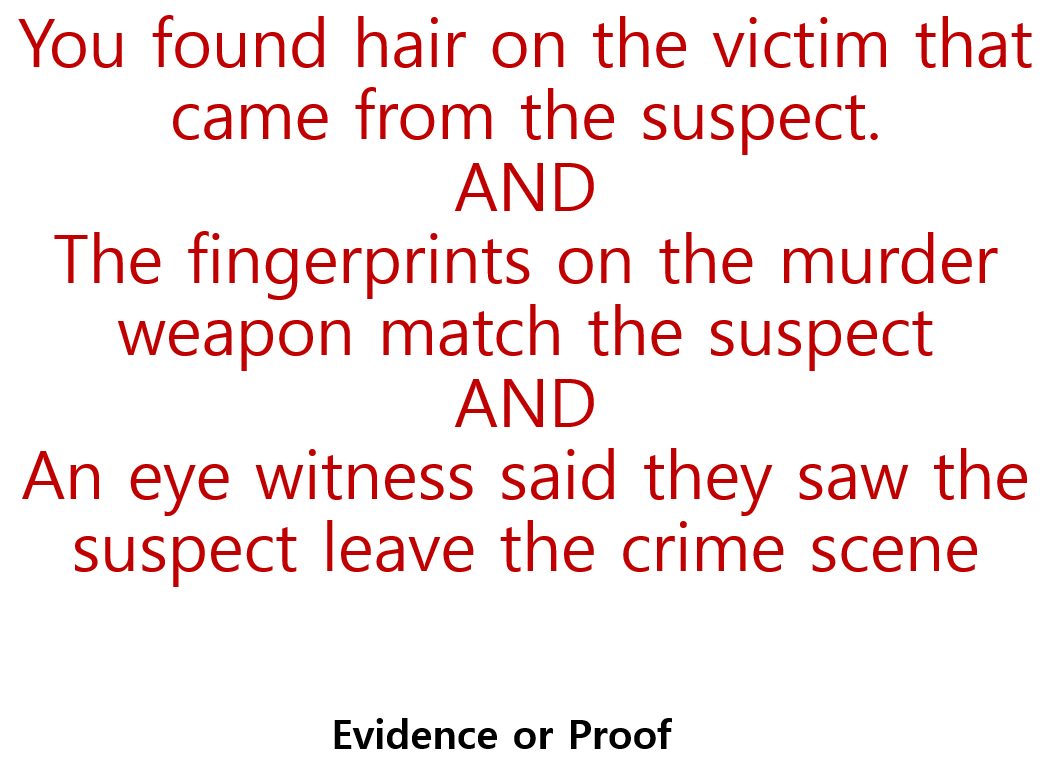 